СОВЕТ ПАЛЕХСКОГО МУНИЦИПАЛЬНОГО РАЙОНАР Е Ш Е Н ИЕ                                                                                                                                                                                               От 21 декабря 2023 года № 76О бюджете Палехского муниципального  района на 2024 год  и на плановый период 2025 и 2026 годовНастоящее решение принято в соответствии с Бюджетным кодексом Российской Федерации, Федеральным законом от 06.10.2003 №131-ФЗ «Об общих принципах организации местного самоуправления Российской Федерации», Уставом Палехского муниципального района,  в целях регулирования бюджетных правоотношений.Статья 1. Основные характеристики бюджета муниципального района на 2024 год и на плановый период 2025 и 2026 годовУтвердить основные характеристики бюджета  муниципального района:На 2024 год:общий объем доходов бюджета в сумме 488 620 504,03 руб.;общий объем расходов бюджета в сумме 488 620 504,03 руб.; дефицит (профицит) бюджета в сумме 0,00 руб. На 2025 год:общий объем доходов бюджета в сумме 261 595 695,46 руб.;общий объем расходов бюджета в сумме 261 595 695,46  руб.; дефицит (профицит) бюджета в сумме 0,00 руб.На 2026 год:общий объем доходов бюджета в сумме 240 021 424,30 руб.;общий объем расходов бюджета в сумме 240 021 424,30 руб.; дефицит (профицит) бюджета в сумме 0,00 руб.Статья 2.  Нормативы распределения доходовУтвердить нормативы распределения доходов между бюджетом района и бюджетами сельских поселений на 2024 год и на плановый период 2025 и 2026 годов согласно приложению 1 к настоящему Решению.Статья 3. Показатели доходов бюджета муниципального района1. Утвердить доходы бюджета муниципального района по кодам классификации доходов бюджетов на 2024 год и на плановый период 2025 и 2026 годов согласно приложению 2 к настоящему Решению.2. Утвердить в пределах общего объема доходов бюджета муниципального района, утвержденного статьей 1 настоящего Решения, объем межбюджетных трансфертов, получаемых:1) из областного бюджета:а) на 2024 год в сумме 418 894 190,83руб.;б) на 2025 год в сумме 190 395 096,06руб.;в) на 2026 год в сумме 167 833 585,20руб.Статья 4. Источники внутреннего финансирования дефицита бюджета муниципального района1. Утвердить источники внутреннего финансирования дефицита бюджета муниципального района на 2024 год и на плановый период 2025 и 2026 годов согласно приложению 3 к настоящему Решению. Статья 5. Бюджетные ассигнования бюджета муниципального района на 2024 год и на плановый период 2025 и 2026 годов1. Утвердить распределение бюджетных ассигнований по целевым статьям (муниципальным программам Палехского муниципального района и не включенным в муниципальные программы Палехского муниципального района направлениям деятельности органов местного самоуправления Палехского муниципального района), группам видов расходов классификации расходов бюджета муниципального района:1) на 2024 год согласно приложению  4 к настоящему Решению;2) на плановый период 2025 и 2026 годов согласно приложению 5 к настоящему Решению.2. Утвердить ведомственную структуру расходов бюджета муниципального района:1) на 2024 год согласно приложению 6 к настоящему Решению;2) на плановый период 2025 и 2026 годов согласно приложению 7 к настоящему Решению.3. Утвердить в пределах общего объема расходов бюджета муниципального района, утвержденного статьей 1 настоящего Решения:1) общий объем условно утвержденных расходов:а) на 2025 год в сумме 3 220 000,00 руб.;б) на 2026 год в сумме 6 700 000,00 руб.2) общий объем бюджетных ассигнований, направляемых на исполнение публичных нормативных обязательств:а) на 2024 год в сумме 0,00 руб.; б) на 2025 год в сумме 0,00 руб.;в) на 2026 год в сумме 0,00 руб.4. Установить размер резервного фонда администрации Палехского муниципального района:а) на 2024 год в сумме 280000,00 руб.; б) на 2025 год в сумме 280000,00 руб.;в) на 2026 год в сумме 280000,00 руб.5. Утвердить объем бюджетных ассигнований дорожного фонда Палехского муниципального района:а) на 2024 год в сумме 16 104 631,32 руб.; б) на 2025 год в сумме 16 577 101,52 руб.;в) на 2026 год в сумме 16 659 511,01 руб.6. Утвердить распределение бюджетных ассигнований бюджета муниципального района по разделам и подразделам классификации расходов бюджетов на 2024 год и на плановый период 2025 и 2026 годов согласно приложению 8 к настоящему Решению.7. Установить, что:	юридическим лицам, индивидуальным предпринимателям, физическим лицам - производителям товаров, работ, услуг предоставление субсидий из бюджета муниципального района осуществляется в порядках, установленных администрацией Палехского муниципального района, в случаях, если расходы на их предоставление предусмотрены муниципальными программами Палехского муниципального района;	иным некоммерческим организациям, не являющимся муниципальными учреждениями, предоставление субсидий из бюджета муниципального района осуществляется в порядках, установленных администрацией Палехского муниципального района, в случаях, если расходы на их предоставление предусмотрены муниципальными программами Палехского муниципального района;некоммерческим организациям, не являющимся казенными учреждениями, предоставление грантов в форме субсидий, в том числе бюджетным учреждениям по результатам проводимых исполнительными органами местного самоуправления отборов, включая учреждения, в отношении которых указанные органы не осуществляют функции и полномочия учредителя, осуществляется в порядках, установленных администрацией Палехского муниципального района, в случаях, если расходы на их предоставление предусмотрены муниципальными программами и непрограммными направлениями деятельности органов местного самоуправления.Статья 6. Особенности установления отдельных  расходных обязательств Палехского муниципального районаУстановить размер увеличения (индексации) размеров месячных окладов муниципальных служащих Палехского муниципального района в соответствии с замещаемыми ими должностями муниципальных служащих Палехского муниципального района и размеров месячных окладов муниципальных служащих Палехского муниципального района в соответствии с присвоенными им классными чинами муниципальной службы Палехского муниципального района, установленных Решением Совета Палехского муниципального района от 30.09.2010 №78 « Об утверждении Положения об оплате труда муниципальных служащих Палехского муниципального района», а также оклады работников, занимающих должности, не отнесенные к муниципальным должностям, осуществляющих техническое обеспечение деятельности в органах местного самоуправления Палехского муниципального района, установленных Решением Совета Палехского муниципального района от 27.12.2012 № 99 «Об Утверждении Положения об оплате труда работников, занимающих должности, не отнесенные к муниципальным должностям, осуществляющих техническое обеспечение деятельности в органах местного самоуправления Палехского муниципального района», выборным должностным лицам местного самоуправления, осуществляющих свои полномочия на постоянной основе установленных решением Совета Палехского муниципального района  от 27.11.2015 № 86 «Об утверждении положения об оплате труда выборных должностных лиц местного самоуправления, осуществляющих свои полномочия на постоянной основе в Палехском муниципальном районе» с 1 октября 2024 года равного 1,053.Статья 7. Иные межбюджетные трансферты, предоставляемые другим бюджетам бюджетной системы Российской Федерации1. Утвердить общий объем иных межбюджетных трансфертов, предоставляемых из бюджета муниципального района бюджетам поселений:а) на 2024 год в сумме 11 479 451,06 руб.; б) на 2025 год в сумме 11 110 907,30 руб.;в) на 2026 год в сумме 11 780 427,30 руб.2. Утвердить распределение иных межбюджетных трансфертов бюджетам  сельских поселений на 2024 год и на плановый период 2025 и 2026 годов согласно приложению 9 к настоящему Решению.  Статья 8. Особенности исполнения бюджета муниципального района 1. Установить, что остатки субсидий, предоставленных в 2023 году муниципальным бюджетным учреждениям Палехского муниципального района на выполнение муниципального задания, в объеме, соответствующем недостигнутым показателям муниципального задания, подлежат в срок до 1 марта 2024 года возврату в бюджет муниципального района в соответствии с порядком, установленным администрацией Палехского муниципального района.2. Установить, что остатки средств бюджета муниципального района на начало текущего финансового года:1) в объеме, не превышающем сумму остатка неиспользованных бюджетных ассигнований на оплату заключенных от имени Палехского муниципального района муниципальных контрактов на поставку товаров, выполнение работ, оказание услуг, подлежавших в соответствии с условиями этих муниципальных контрактов оплате в отчетном финансовом году, направляются на увеличение в текущем финансовом году бюджетных ассигнований на указанные цели по оплате заключенных муниципальных контрактов. 2) в объеме, не превышающем сумму остатка неиспользованных бюджетных ассигнований на предоставление из областного бюджета местным бюджетам субсидий, субвенций и иных межбюджетных трансфертов, имеющих целевое назначение, предоставление которых в отчетном финансовом году осуществлялось в пределах суммы, необходимой для оплаты денежных обязательств получателей средств местного бюджета, источником финансового обеспечения которых являлись указанные межбюджетные трансферты, в размере, не превышающем с учетом уровня софинансирования остатка неиспользованных на начало текущего финансового года бюджетных ассигнований местного бюджета на оплату заключенных от имени муниципального образования муниципальных контрактов на поставку товаров, выполнение работ, оказание услуг в случае, если они подлежали в соответствии с условиями этих муниципальных контрактов оплате в отчетном финансовом году, направляются в установленном финансовым органом порядке на увеличение бюджетных ассигнований на предоставление указанных межбюджетных трансфертов.3. Установить, что в соответствии со статьей 242.26 Бюджетного кодекса Российской Федерации казначейскому сопровождению подлежат следующие средства, получаемые на основании муниципальных контрактов, договоров (соглашений), контрактов (договоров), заключенных после 1 января 2022 года, источником финансового обеспечения исполнения которых являются средства, предоставляемые из бюджета муниципального района:1) расчеты по муниципальным контрактам, заключаемым на сумму 50000 тыс. руб. и более, а также расчеты по контрактам (договорам), заключаемым в целях исполнения указанных муниципальных контрактов;2) расчеты по контрактам (договорам), заключаемым на сумму 50000 тыс. руб. и более муниципальными бюджетными учреждениями, лицевые счета которым открыты в УФК по Ивановской области, за счет средств, поступающих указанным учреждениям в соответствии с абзацем вторым пункта 1 статьи 78.1 и статьей 78.2 Бюджетного кодекса Российской Федерации, а также расчеты по контрактам (договорам), заключаемым в целях исполнения указанных контрактов (договоров);3) субсидии юридическим лицам (за исключением субсидий  бюджетным учреждениям) и бюджетные инвестиции юридическим лицам, предоставляемые в соответствии со статьями 79 и 80 Бюджетного кодекса Российской Федерации, по договорам (соглашениям), общая сумма которых по состоянию на дату заключения соответствующего договора (соглашения) составляла 50000 тыс. руб. и более, а также расчеты по контрактам (договорам), заключаемым получателями субсидий, источником финансового обеспечения которых являются такие субсидии, бюджетные инвестиции, предоставляемые в соответствии со статьями 79, 80 Бюджетного кодекса Российской Федерации, с исполнителями и соисполнителями контрактов (договоров);4) расчеты по концессионным соглашениям и соглашениям о муниципально-частном партнерстве, в целях финансового обеспечения затрат концессионных соглашений и соглашений о муниципально-частном партнерстве, заключаемым на сумму 50000 тыс. руб. и более, а также расчеты по концессионным соглашениям и соглашениям о муниципально-частном партнерстве, заключаемым в целях исполнения указанных концессионных соглашений и соглашений о муниципально-частном партнерстве;5) взносы в уставные (складочные) капиталы юридических лиц (дочерних обществ юридических лиц), вклады в имущество юридических лиц (дочерних обществ юридических лиц), не увеличивающие их уставные (складочные) капиталы, источником финансового обеспечения которых являются субсидии и бюджетные инвестиции, указанные в пункте 3 настоящей части;6) авансовые платежи по контрактам (договорам) о поставке товаров, выполнении работ, оказании услуг, источником финансового обеспечения которых являются субсидии и бюджетные инвестиции, указанные в пункте 3 настоящей части, а также взносы (вклады), указанные в пункте 5 настоящей части;7) субсидии (гранты в форме субсидий), предоставляемые из бюджета муниципального района юридическим лицам, крестьянским (фермерским) хозяйствам, индивидуальным предпринимателям, физическим лицам – производителям товаров (работ, услуг) в целях финансирования расходных обязательств Палехского муниципального района по муниципальной поддержке сельского хозяйства, а также авансовых платежей по контрактам (договорам), источником финансового обеспечения которых являются указанные субсидии.4. Установить, что в 2024 году при казначейском сопровождении средств, предоставляемых на основании контрактов (договоров), заключаемых в целях приобретения товаров в рамках исполнения муниципальных контрактов, контрактов (договоров), которые заключаются бюджетными  учреждениями, договоров (соглашений) о предоставлении субсидий, договоров о предоставлении бюджетных инвестиций, концессионных соглашений и соглашений о муниципально-частном партнерстве, указанных в пунктах 1-5 части 3 настоящей статьи,  перечисление средств по таким контрактам (договорам) осуществляется в установленном Правительством Российской Федерации порядке с лицевых счетов участника казначейского сопровождения, открытых заказчикам по таким контрактам (договорам) в УФК по Ивановской области, на расчетные счета, открытые поставщикам товаров в кредитных организациях, при представлении заказчиками по таким контрактам (договорам) в УФК по Ивановской области документов, подтверждающих поставку товаров.5. Установить, что в 2024 году при казначейском сопровождении средств перечисление авансовых платежей по контрактам (договорам), указанным в части 4 настоящей статьи, заключаемым в целях приобретения строительных материалов и оборудования, затраты на приобретение которых включены в проектную документацию на строительство (реконструкцию, в том числе с элементами реставрации, техническое перевооружение), капитальный ремонт объектов капитального строительства, осуществляется в установленном Правительством Российской Федерации порядке с лицевых счетов участника казначейского сопровождения, открытых заказчикам по таким контрактам (договорам) в УФК по Ивановской области, на расчетные счета, открытые поставщикам по таким контрактам (договорам) в кредитных организациях, на основании перечня строительных материалов и оборудования, включенных в проектную документацию на строительство (реконструкцию, в том числе с элементами реставрации, техническое перевооружение), капитальный ремонт объектов капитального строительства, представленного в УФК по Ивановской области, в порядке и по форме, которые установлены Правительством Российской Федерации.6. Установить, что в 2024 году при казначейском сопровождении средств, указанных в пунктах 1 и 2 части 3 настоящей статьи, предоставляемых на основании контрактов (договоров), заключаемых в целях выполнения работ, оказания услуг в рамках исполнения муниципальных контрактов, контрактов (договоров), которые заключаются муниципальными бюджетными учреждениями и предметом которых являются строительство (реконструкция, в том числе с элементами реставрации, техническое перевооружение), капитальный ремонт объектов капитального строительства, перечисление средств по таким контрактам (договорам) осуществляется в порядке, установленном Правительством Российской Федерации, с лицевых счетов участника казначейского сопровождения, открытых заказчикам по таким контрактам (договорам) в УФК по Ивановской области, на расчетные счета, открытые подрядчикам (исполнителям) по таким контрактам (договорам) в кредитных организациях, при представлении заказчиками по таким контрактам (договорам) в УФК по Ивановской области документов, подтверждающих выполнение работ, оказание услуг, а также реестра документов, подтверждающих затраты, произведенные подрядчиком (исполнителем) в целях выполнения работ, оказания услуг, по форме, установленной Правительством Российской Федерации.7. Установить, что в 2024 году не осуществляется казначейское сопровождение:- средств, предоставляемых на основании контрактов (договоров), которые заключаются на сумму 3000 тыс. руб. и менее в рамках исполнения муниципальных контрактов, контрактов (договоров), которые заключаются муниципальными бюджетными учреждениями, договоров (соглашений), указанных в пунктах 1-5 части 3 настоящей статьи;8. Установить, что в 2024 году при казначейском сопровождении средств, предоставляемых на основании контрактов (договоров), заключенных в рамках исполнения муниципальных контрактов, контрактов (договоров), заключаемых муниципальными бюджетными учреждениями, договоров (соглашений), определенных в соответствии с решениями о бюджете муниципального района, действовавших до вступления в силу Решения Совета Палехского муниципального района «О бюджете Палехского муниципального района на 2024 год и на плановый период 2025 и 2026 годов», применяются положения частей 4 - 6 настоящей статьи.9. Установить следующие дополнительные основания для внесения изменений в сводную бюджетную роспись бюджета Палехского муниципального района без внесения изменений в настоящее Решение по решению руководителя финансового органа:1) в случае перераспределения бюджетных ассигнований между муниципальными проектами, направленными на достижение целей, показателей и результатов, выполнение задач региональных проектов, и (или) результатами реализации муниципальных проектов, в том числе с перераспределением соответствующих бюджетных ассигнований между текущим финансовым годом и плановым периодом в пределах общего объема расходов бюджета муниципального района на соответствующий финансовый год;2) в случае увеличения бюджетных ассигнований, предусмотренных на финансовое обеспечение реализации муниципальных проектов, направленных на достижение целей, показателей и результатов, выполнение задач региональных проектов, за счет уменьшения бюджетных ассигнований, не отнесенных настоящим Решением на указанные цели;3) в случае перераспределения бюджетных ассигнований, в том числе между главными распорядителями средств бюджета муниципального района, разделами, подразделами, целевыми статьями и видами расходов классификации расходов бюджетов в целях выполнения условий предоставления межбюджетных трансфертов из областного бюджета;4) в случае увеличения бюджетных ассигнований на предоставление из областного бюджета местным бюджетам субсидий, субвенций и иных межбюджетных трансфертов, имеющих целевое назначение, предоставление которых в отчетном финансовом году осуществлялось в пределах суммы, необходимой для оплаты денежных обязательств получателей средств местного бюджета, источником финансового обеспечения которых являлись указанные межбюджетные трансферты, в объеме, определенном в соответствии с требованиями, установленными пунктом 2 части 2 настоящей статьи;5) в случае увеличения бюджетных ассигнований на реализацию специального инфраструктурного проекта, а также их перераспределения между главными распорядителями средств бюджета муниципального района, разделами, подразделами, целевыми статьями и видами расходов классификации расходов бюджетов.6) в случае увеличения бюджетных ассигнований за счет предоставляемых из областного бюджета межбюджетных трансфертов, не имеющих целевого характера;7) в случае получения уведомления о предоставлении субсидий, субвенций, иных межбюджетных трансфертов, имеющих целевое назначение.Внесение изменений в сводную бюджетную роспись по основаниям, установленным настоящей частью, осуществляется в пределах объема бюджетных ассигнований, утвержденных настоящим Решением, за исключением оснований, установленных пунктами  4-7 настоящей части, в соответствии с которыми внесение изменений в сводную бюджетную роспись может осуществляться с изменением общего объема расходов, утвержденных настоящим Решением.Статья 9. Муниципальные внутренние  заимствования  Палехского муниципального района, муниципальный внутренний  долг Палехского муниципального района и расходы на его обслуживание, предоставление муниципальных гарантий Палехского муниципального района1.Утвердить верхний предел муниципального внутреннего  долга Палехского муниципального района:1) на 1 января 2025 года в сумме 0,00 рублей, в том числе по муниципальным гарантиям  в сумме 0,00 рублей;2) на 1 января 2026 года в сумме 0,00 рублей, в том числе по муниципальным гарантиям  в сумме 0,00 рублей;3) на 1 января 2027 года в сумме 0,00 рублей, в том числе по муниципальным гарантиям  в сумме 0,00 рублей.2. Установить предельный объем муниципального внутреннего долга Палехского муниципального района:1) на 2024 год в сумме 0,00 рублей;2) на 2025 год в сумме 0,00 рублей;3) на 2026 год в сумме 0,00 рублей.3. Утвердить  объем расходов на обслуживание муниципального долга Палехского муниципального района:1) на 2024 год в сумме 0,00 рублей;2) на 2025 год в сумме 0,00 рублей;3) на 2026 год в сумме 0,00 рублей.4. Утвердить программу муниципальных внутренних заимствований Палехского муниципального района на 2024 год и на плановый период 2025 и 2026 годов согласно приложению 10 к настоящему Решению.5. Установить, что в 2024 году и плановом периоде 2025 и 2026 годов муниципальные гарантии не предоставляются.Общий объем бюджетных ассигнований на исполнение муниципальных гарантий Палехского муниципального района по возможным гарантийным случаям:1) на 2024 год в сумме 0,00 рублей;2) на 2025 год в сумме 0,00 рублей;3) на 2026 год в сумме 0,00 рублей.Статья 10. Вступление в силу настоящего Решения1. Настоящее решение вступает в силу с 1 января 2024 года.2. Опубликовать настоящее решение в информационном бюллетене органов местного самоуправления Палехского муниципального района. Председатель Совета Палехскогомуниципального района                                                                                           Д.В. Титов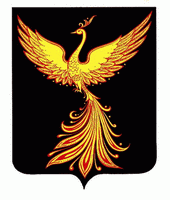 Глава Палехского муниципального района                      И.В. Старкин